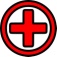 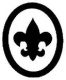 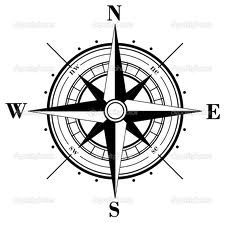 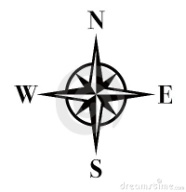 HQ & Trading PostFirst AirRestroomsWaterProgram Station #*SheltersRestricted Area